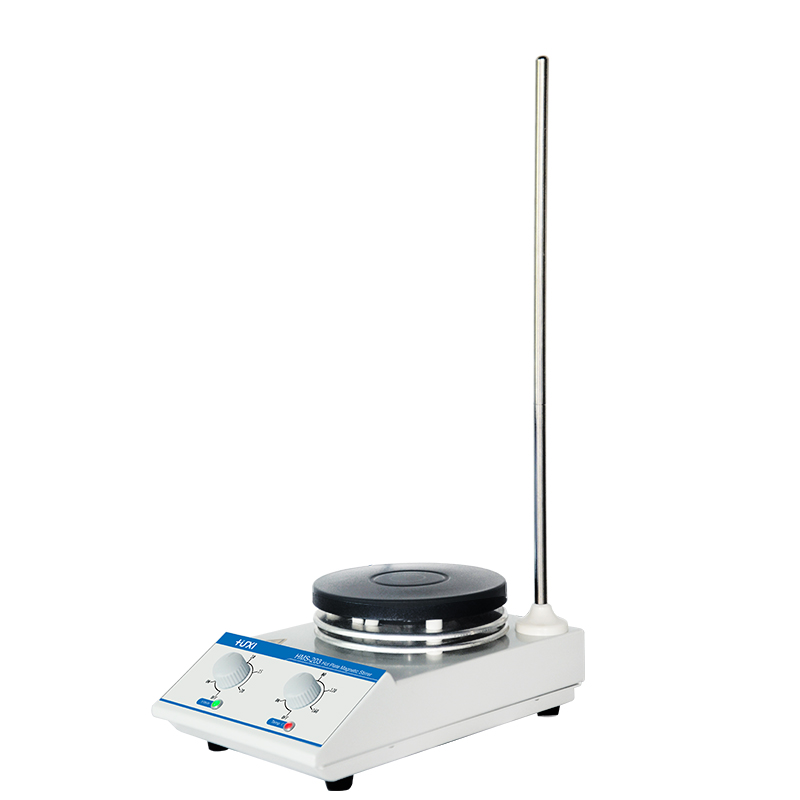 1、产品应用加热型磁力搅拌器主要针对样品有加热需求而研发设计的，分为数显定时型和基础型两种机型可供选择，适用于搅拌或加热搅拌同时进行，粘稠度不是很大的液体或者固液混合物。配合温度控制装置，可根据具体的实验要求控制并维持样本温度，帮助实验者设定实验条件，极大的提高了实验重复性的可能,广泛应用于院校、科研单位、化工、医药等领域。2、产品特点直流无刷电机，噪音低，低维护，运行平稳；底部带有散热口设计，散热快，有效提高连续使用时间；双旋钮式操作按钮，可同时调节转速和时间，方便快捷；当样品温度超过设定温度5℃时仪器自动开启报警功能，使用更安全；智能化指示灯功能，绿色和红色分别表示加热和搅拌输出，清晰可见；机身采用钢板外喷塑，强度高、塑性、耐热性、韧性好、使用寿命长。技术参数装箱清单型号HMS-203电源V/Hz220/50噪音dB≤27数显功能-调节方式双旋钮显示方式刻度运行方式连续电机类型直流无刷电机加热功率W350转速范围rpm0-2000调速精度rpm±10外壳材质钢板外喷塑工作盘材质特氟龙涂层工作面直径mmφ145最大搅拌容量L10控温范围℃RT+5~160搅拌子适用范围mm20~45允许环境温度℃5~40允许环境湿度%80仪器尺寸mm270*170*100包装尺寸mm315*270*170倾斜面尺寸mm170*80仪器净重kg3.5仪器毛重kg4序号名称数量1主机1台2C型7*25搅拌子1个3A型9*25搅拌子1个4C型8*45搅拌子1个5保险丝1个6传感器立杆2根（1长、1短）7电源线1根8合格证（含保修卡）1份9说明书1份